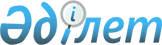 Об утверждении Правил исчисления выслуги лет военнослужащим, сотрудникам правоохранительных органов, а также лицам, права которых иметь воинские или специальные звания, классные чины и носить форменную одежду упразднены с 1 января 2012 года, назначения и выплаты единовременных пособий
					
			Утративший силу
			
			
		
					Постановление Правительства Республики Казахстан от 26 августа 1998 года № 803. Утратило силу постановлением Правительства Республики Казахстан от 24 февраля 2014 года № 129      Сноска. Утратило силу постановлением Правительства РК от 24.02.2014 № 129 (вводится в действие со дня его первого официального опубликования).      Сноска. Заголовок в редакции постановления Правительства РК от 09.06.2011 № 648 (вводится в действие с 01.01.2012).

      10. Увольняемым со службы военнослужащим, лицам начальствующего и рядового состава органов внутренних дел, финансовой полиции (налоговой полиции (милиции), государственной противопожарной службы, уголовно-исполнительной системы Министерства юстиции Республики Казахстан, прокуратуры, а также лицам, права которых иметь воинские или специальные звания, классные чины и носить форменную одежду упразднены с 1 января 2012 года, выплачиваются единовременные пособия в следующем порядке и размерах:

      имеющим выслугу менее 10 лет и уволенным по болезни, ограниченному состоянию здоровья и сокращению штатов - трехмесячного денежного содержания;

      имеющим выслугу лет более 10 лет - в соответствии с Законом Республики Казахстан "О статусе и социальной защите военнослужащих и членов их семей".

      Военнослужащим, лицам начальствующего и рядового состава органов внутренних дел, финансовой полиции (налоговой полиции (милиции), государственной противопожарной службы Министерства по чрезвычайным ситуациям Республики Казахстан и уголовно-исполнительной системы Министерства юстиции, прокуратуры, а также лицам, права которых иметь воинские или специальные звания, классные чины и носить форменную одежду упразднены с 1 января 2012 года, уволенным со службы за совершение проступков, порочащих честь военнослужащего или начальствующего и рядового состава, либо в связи с осуждением за совершенное преступление (в том числе в связи с осуждением условно), единовременное пособие не выплачивается. Не подлежит выплате единовременное пособие также военнослужащим, уволенным с действительной военной службы в связи с переводом на службу в органы прокуратуры, внутренних дел, финансовой полиции (налоговой полиции (милиции), государственной противопожарной службы и уголовно-исполнительной системы Министерства юстиции, лицам начальствующего и рядового состава органов внутренних дел, финансовой полиции (налоговой полиции (милиции), государственной противопожарной службы, прокуратуры, зачисленным из этих органов на действительную военную службу либо в органы уголовно-исполнительной системы Министерства юстиции, лицам начальствующего и рядового состава органов уголовно-исполнительной системы Министерства юстиции, зачисленным на действительную военную службу либо в связи с переводом на службу в органы прокуратуры, внутренних дел, финансовой полиции (налоговой полиции (милиции), государственной противопожарной службы.

      Сноска. Пункт 10 в редакции постановления Правительства РК от 09.06.2011 № 648 (вводится в действие с 01.01.2012).



      11. Офицерам и лицам среднего, старшего и высшего начальствующего состава органов внутренних дел, финансовой полиции (налоговой полиции (милиции), государственной противопожарной службы, уголовно-исполнительной системы Министерства юстиции (кроме указанных в абзаце втором настоящего пункта), прокуратуры, уволенным со службы по возрасту, сокращению штатов, по болезни или ограниченному состоянию здоровья без права на пенсию, наряду с выплатой при увольнении единовременного пособия сохраняются в течение одного года со дня увольнения со службы выплаты оклада по воинскому или специальному званию, классному чину. При этом, если в течение указанного срока повышаются оклады по воинскому или специальному званию, классному чину военнослужащим и лицам начальствующего состава органов внутренних дел, финансовой полиции (налоговой полиции (милиции), государственной противопожарной службы, уголовно-исполнительной системы Министерства юстиции, прокуратуры, находящимся на службе, соответственно увеличиваются также размеры этих окладов, выплачиваемых и офицерам, лицам среднего, старшего и высшего начальствующего состава органов внутренних дел, финансовой полиции (налоговой полиции (милиции), государственной противопожарной службы, уголовно-исполнительной системы Министерства юстиции, прокуратуры до истечения одного года после увольнения со службы.

      Офицерам и лицам среднего, старшего и высшего начальствующего состава органов внутренних дел, финансовой полиции (налоговой полиции (милиции), государственной противопожарной службы, уголовно-исполнительной системы Министерства юстиции, прокуратуры, работавшим перед увольнением со службы в представительных и исполнительных органах Республики Казахстан, ведомствах, учреждениях и организациях и оставшимся после увольнения на прежней работе, а также офицерам, состоящим на действительной военной службе по призыву на 2-3 года, оклад по воинскому или специальному званию, классному чину в течение одного года со дня увольнения со службы выплате не подлежит.

      Сноска. Пункт 11 в редакции постановления Правительства РК от 09.06.2011 № 648 (вводится в действие с 01.01.2012).



      12. Единовременное пособие, предусмотренное пунктом 10 настоящих Правил, исчислять:

      офицерам и лицам среднего, старшего и высшего начальствующего состава органов внутренних дел, финансовой полиции (налоговой полиции (милиции), государственной противопожарной службы, уголовно-исполнительной системы Министерства юстиции, прокуратуры - из окладов, выплачиваемых по последней штатной должности, воинскому или специальному званию, классному чину на день увольнения со службы;

      прапорщикам, мичманам и военнослужащим сверхсрочной службы, военной службы по контракту, лицам младшего начальствующего и рядового состава органов внутренних дел, финансовой полиции (налоговой полиции (милиции), государственной противопожарной службы, уголовно-исполнительной системы Министерства юстиции, прокуратуры - из окладов, выплачиваемых по последней штатной должности, воинскому или специальному званию, классному чину на день увольнения со службы, а не получавшим оклада по воинскому или специальному званию, классному чину - из должностного оклада, выплачиваемого по занимаемой на день увольнения со службы должности;

      лицам, права которых иметь воинские или специальные звания, классные чины и носить форменную одежду упразднены с 1 января 2012 года - из должностного оклада, выплачиваемого по последней штатной должности, окладу (доплате) по воинскому (специальному) званию, классному чину присвоенному до упразднения права иметь воинское или специальное звание, классный чин соответствующее действующему размеру оклада (доплаты).

      Военнослужащим, лицам начальствующего и рядового состава правоохранительных органов, за исключением таможенных органов, а также лицам, права которых иметь воинские или специальные звания, классные чины и носить форменную одежду упразднены с 1 января 2012 года, уволенным с выплатой единовременного пособия и зачисленным вновь на службу с присвоением воинского (специального звания) или классного чина, для определения размера единовременного пособия при последующем увольнении принимается период службы, за который выплата единовременного пособия не производилась.

      Сноска. Пункт 12 в редакции постановления Правительства РК от 09.06.2011 № 648 (вводится в действие с 01.01.2012).



      13. Членам семьи умерших пенсионеров из числа военнослужащих, лиц начальствующего и рядового состава органов внутренних дел, финансовой полиции (налоговой полиции (милиции), государственной противопожарной службы, уголовно-исполнительной системы Министерства юстиции, прокуратуры, а также лиц, права которых иметь воинские или специальные звания, классные чины и носить форменную одежду упразднены с 1 января 2012 года, независимо от назначения пособия по случаю потери кормильца, выплачивать единовременные пособия: жене (мужу) - в размере трехмесячной пенсии кормильца и на каждого нетрудоспособного члена семьи - в размере месячной пенсии кормильца, выплачивающейся ему ко дню смерти.

      При определении размера единовременного пособия, предусмотренного настоящим пунктом, в число членов семьи, имеющих право на пособие, включаются: жена (муж) независимо от возраста и трудоспособности; дети, не достигшие 18 лет или старше этого возраста, если они стали инвалидами до достижения 18 лет или являлись на день смерти кормильца учащимися очных учебных заведений и не достигли 23-летнего возраста; состоящие на иждивении умершего родители, достигшие установленного законодательством пенсионного возраста, либо являющиеся инвалидами.

      Сноска. Пункт 13 в редакции постановления Правительства РК от 09.06.2011 № 648 (вводится в действие с 01.01.2012).
					© 2012. РГП на ПХВ «Институт законодательства и правовой информации Республики Казахстан» Министерства юстиции Республики Казахстан
				      В целях реализации Закона Республики Казахстан от 20 июня 1997 г. "О пенсионном обеспечении в Республике Казахстан" (Ведомости Парламента Республики Казахстан, 1997 г., N 12, ст. 186) Правительство Республики Казахстан ПОСТАНОВЛЯЕТ: 

      1. Утвердить прилагаемые Правила исчисления выслуги лет военнослужащим, сотрудникам правоохранительных органов, а также лицам, права которых иметь воинские или специальные звания, классные чины и носить форменную одежду упразднены с 1 января 2012 года, назначения и выплаты единовременных пособий.

      Сноска. Пункт 1 в редакции постановления Правительства РК от 09.06.2011 № 648 (вводится в действие с 01.01.2012).

      2. Признать утратившими силу некоторые решения Правительства Республики Казахстан согласно прилагаемому перечню. 

      3. Настоящее постановление вводится в действие со дня подписания.       Премьер-Министр 

  Республики Казахстан                                     Утверждены 

                            постановлением Правительства 

                                Республики Казахстан 

                            от 26 августа 1998 г. N 803  Правила

исчисления выслуги лет военнослужащим, сотрудникам

правоохранительных органов, а также лицам, права которых иметь

воинские или специальные звания, классные чины и носить

форменную одежду упразднены с 1 января 2012 года, назначения и

выплаты единовременных пособий       Сноска. Заголовок в редакции постановления Правительства РК от 09.06.2011 № 648 (вводится в действие с 01.01.2012).      В тексте слова "Председателя Агентства Республики Казахстан по чрезвычайным ситуациям", "Председателем Агентства Республики Казахстан по чрезвычайным ситуациям", "Агентством Республики Казахстан по чрезвычайным ситуациям", "Агентства Республики Казахстан по чрезвычайным ситуациям" заменены соответственно словами "Министра по чрезвычайным ситуациям Республики Казахстан", "Министром по чрезвычайным ситуациям Республики Казахстан", "Министерством по чрезвычайным ситуациям Республики Казахстан", "Министерства по чрезвычайным ситуациям Республики Казахстан" - постановлением Правительства РК от 30 июня 2005 г. N 662;       в заголовке, по всему тексту слова "противопожарной службы" заменены словами "государственной противопожарной службы" - постановлением Правительства РК от 18.11.2008 N 1068 .       В соответствии со статьей 62 Закона Республики Казахстан от 20 июня 1997 года "О пенсионном обеспечении в Республике Казахстан" настоящие Правила определяют порядок исчисления выслуги лет для назначения пенсии военнослужащим, сотрудникам правоохранительных органов, которым присвоены специальные звания, классные чины, за исключением таможенных органов, а также лицам, права которых иметь воинские или специальные звания, классные чины и носить форменную одежду упразднены с 1 января 2012 года. Также настоящими Правилами определяются назначение и выплата единовременных пособий.

      Сноска. Преамбула в редакции постановления Правительства РК от 09.06.2011 № 648 (вводится в действие с 01.01.2012).

      1. В выслугу лет для назначения пенсии засчитывается: 

      действительная и контрактная военная служба в Вооруженных Силах, органах национальной безопасности, других войсках и воинских формированиях Республики Казахстан и бывшего СССР, государств - участников Содружества Независимых Государств и Объединенных Вооруженных Силах этого Содружества. Выслуга лет исчисляется в порядке, установленном законодательством соответствующих государств, на территории которых военнослужащие и сотрудники органов прокуратуры, внутренних дел, финансовой полиции (налоговой полиции (милиции), государственной противопожарной службы, уголовно-исполнительной системы Министерства юстиции проходили службу, если иное не установлено международными соглашениями;

      служба в органах безопасности бывшего СССР и государств - участников СНГ в должностях военнослужащих, а до 1 октября 1955 года - в должностях оперативного, руководящего и начальствующего состава по перечню должностей, утвержденному Комитетом безопасности бывшего СССР, а в других должностях - со дня присвоения воинского или специального звания; с 1 октября 1955 года - в должностях военнослужащих; 

      служба в органах прокуратуры, внутренних дел, государственной противопожарной службы, уголовно-исполнительной системы Министерства юстиции, в том числе бывшего СССР и государств - участников Содружества Независимых Государств, бывшего Государственного следственного комитета Республики Казахстан в должностях офицерского, начальствующего и рядового состава (в том числе в должностях стажеров) - со дня назначения на должность;

      служба в качестве военных строителей в военно-строительных отрядах (частях); 

      время работы в представительных и исполнительных органах, ведомствах, учреждениях и организациях в случаях направления Правительством Республики Казахстан, с оставлением на военной службе или на службе в органах прокуратуры, внутренних дел, финансовой полиции (налоговой полиции (милиции), государственной противопожарной службы, уголовно-исполнительной системы Министерства юстиции и бывшего Государственного следственного комитета Республики Казахстан;

      время нахождения на практической летной подготовке призванных на военную службу лиц, обучавшихся на офицеров запаса летного состава в учебных организациях общества содействия обороне Республики Казахстан, - с 1 января 1961 года; 

      время содержания под стражей, время отбывания наказания в местах лишения свободы и нахождения в ссылке военнослужащих, лиц начальствующего и рядового состава органов внутренних дел, финансовой полиции (налоговой полиции (милиции), государственной противопожарной службы, уголовно-исполнительной системы Министерства юстиции, бывшего Государственного следственного комитета, необоснованно привлеченных к уголовной ответственности, необоснованно репрессированных, насильственно переселенных и впоследствии реабилитированных; 

      время работы в судебных органах в случаях их перехода на службу в органы прокуратуры, внутренних дел, финансовой полиции (налоговой полиции (милиции), государственной противопожарной службы, уголовно-исполнительной системы Министерства юстиции, национальной безопасности, а также бывшего Государственного следственного комитета в качестве прокуроров, штатных дознавателей и следственных работников;

      время участия в составе воинских частей и подразделений в боевых операциях по ликвидации националистического подполья на территории Украины, Белоруссии, Латвии, Литвы и Эстонии в период с 1 января 1944 года по 31 декабря 1951 года; 

      служба в партизанских отрядах и соединениях, в частях и соединениях народного ополчения в период Великой Отечественной войны; 

      время пребывания военнослужащих, лиц начальствующего и рядового состава органов внутренних дел, финансовой полиции (налоговой полиции (милиции), противопожарной службы, финансовой полиции (налоговой полиции (милиции), государственной противопожарной службы, уголовно-исполнительной системы Министерства юстиции в плену, окружении и спецпроверке, если пленение не было добровольным и военнослужащий, находясь в плену, не совершил преступления против Родины; 

      стаж работы в органах финансовой полиции (налоговой полиции (милиции), в том числе государств-участников Содружества Независимых Государств;

      стаж трудовой деятельности до зачисления на военную службу, засчитываемый Председателем Комитета национальной безопасности Республики Казахстан отдельным категориям военнослужащих органов национальной безопасности, в порядке, установленном Комитетом национальной безопасности Республики Казахстан; 

      стаж трудовой деятельности до зачисления на воинскую службу, засчитываемый Начальником Службы охраны Президента Республики Казахстан отдельным категориям военнослужащих Службы охраны Президента Республики Казахстан;

      стаж трудовой деятельности до зачисления на воинскую службу, засчитываемый Директором Службы внешней разведки Республики Казахстан "Сырбар" отдельным категориям военнослужащих Службы внешней разведки Республики Казахстан "Сырбар";

      Служба лиц, права которых иметь воинские или специальные звания, классные чины и носить форменную одежду упразднены с 1 января 2012 года, на должностях административных государственных служащих и гражданских служащих в Вооруженных Силах, других войсках и воинских формированиях Республики Казахстан, органах национальной безопасности, правоохранительных органах, за исключением таможенных органов, с 1 января 2012 года.

      Сноска. Пункт 1 с изменениями, внесенными постановлениями Правительства РК от 28.12.2001 N 1755; от 05.03.2004 N 277; от 01.12.2008 N 1121; от 21.07.2010 № 748; от 09.06.2011 № 648 (вводится в действие с 01.01.2012).

      2. При определении выслуги лет офицерам, прапорщикам, мичманам и военнослужащим сверхсрочной службы, лицам начальствующего и рядового состава органов внутренних дел, финансовой полиции (налоговой полиции (милиции), государственной противопожарной службы, уголовно-исполнительной системы Министерства юстиции, бывшего Государственного следственного комитета, других войск и воинских формирований, прокуратуры, которые были необоснованно уволены со службы до достижения предельного возраста состояния на военной службе, а в последующем при отсутствии ограничений к службе по состоянию здоровья восстановлены на службе в связи с признанием увольнения незаконным по решению Министра обороны, Министра внутренних дел, Председателя Агентства Республики Казахстан по борьбе с экономической и коррупционной преступностью (финансовая полиция) (Агентства финансовой полиции Республики Казахстан, Комитета налоговой полиции (милиции), Министра по чрезвычайным ситуациям Республики Казахстан, Министра юстиции, Председателя Комитета национальной безопасности и должностных лиц других войск и воинских формирований Республики Казахстан, Генерального прокурора, в выслугу лет для назначения пенсии может быть засчитано время перерыва в службе, в течение которого они не работали.

      Сноска. Пункт 2 в редакции постановления Правительства РК от 09.06.2011 № 648 (вводится в действие с 01.01.2012).

      3. В выслугу лет для назначения пенсий военнослужащим, лицам начальствующего и рядового состава органов внутренних дел, финансовой полиции (налоговой полиции (милиции), государственной противопожарной службы, уголовно-исполнительной системы Министерства юстиции, бывшего  Государственного следственного комитета, прокуратуры, а также лицам, права которых иметь воинские или специальные звания, классные чины и носить форменную одежду упразднены с 1 января 2012 года, засчитывается на льготных условиях:

      1) один месяц службы за шесть месяцев - в постоянном составе штрафных частей действующей армии; 

      2) один месяц службы за три месяца: 

      в воинских частях, штабах и учреждениях, входивших в состав действующей армии, в партизанских отрядах и соединениях народного ополчения в период боевых действий; 

      в воинских частях, штабах и учреждениях, не входивших в состав действующей армии, органах внутренних дел и госбезопасности, находившихся в период Великой Отечественной войны в городах-героях: Одессе - с 10 августа по 16 октября 1941 года, Ленинграде - с 8 сентября 1941 года по 27 января 1944 года, Севастополе - с 5 ноября 1941 года по 4 июля 1942 года, Сталинграде - с 12 июля по 19 ноября 1942 года; 

      время непрерывного нахождения на излечении в лечебных учреждениях вследствие ранений, контузий, увечий или заболеваний, полученных в воинских частях, штабах и учреждениях, входивших в состав действующей армии; 

      в боевых операциях по ликвидации националистического подполья на территории Украины, Белоруссии, Латвии, Литвы и Эстонии в период с 1 января 1944 года по 31 декабря 1951 года, а при получении в этих операциях ранения, контузии или увечья - время непрерывного нахождения на излечении в лечебных учреждениях; 

      в составе 64 истребительного авиационного корпуса, принимавшего участие в боевых действиях, в период с ноября 1950 года по июль 1953 года; 

      в воинских частях, штабах и учреждениях, находящихся на территории других стран, где военнослужащие принимали участие в боевых действиях: в Венгрии - с 24 октября по 10 ноября 1956 года, Северной Корее (в том числе КНР, на территории которой дислоцировались советские воинские части и подразделения, принимавшие участие в боевых действиях в Северной Корее) - с июня 1950 года по июль 1953 года, Алжире - с 1962 года по 1964 год, Объединенной Арабской Республике (Египет) - с 18 октября 1962 года по 31 марта 1963 года, июнь 1967 года, 1968 год, с марта 1969 года по июль 1972 года, с 5 октября 1973 года по 31 марта 1974 года, с июня 1974 года по февраль 1975 года; Йеменской Арабской Республике - с 18 октября 1962 года по 31 декабря 1963 года, с ноября 1967 года по декабрь 1969 года, Вьетнаме - с января 1961 года по декабрь 1974 года, Сирии - июнь 1967 года, с марта по июль 1970 года, с сентября по ноябрь 1972 года, октябрь 1973 года, Мозамбике - 1967-1969 годы, с ноября 1975 года по ноябрь 1979 года, Эфиопии - с 9 декабря 1977 года по 30 ноября 1979 года, Народной Республике Бангладеш - 1972-1973 годы (для личного состава кораблей и вспомогательных судов ВМФ), Камбодже - с апреля по декабрь 1970 года, Китае - с августа 1924 года по июль 1927 года, с июля 1937 года по сентябрь 1944 года, с июля по сентябрь 1945 года, с марта 1946 года по апрель 1949 года, с марта по май 1950 года ( для группы войск ПВО, район г. Шанхая), с июня 1950 года по июль 1953 года, Лаосе - с января 1960 года по декабрь 1963 года, с августа 1964 года по ноябрь 1968 года, с ноября 1969 года по декабрь 1970 года, Афганистане - с 22 апреля 1979 года по 15 февраля 1989 года, Анголе - с ноября 1975 года по ноябрь 1979 года, Сирии - июнь 1982 года, Ливане - июнь 1982 года, а военнослужащим, получившим ранения, контузии или увечья, - и время непрерывного нахождения на лечении в лечебных учреждениях; 

      выполняющим задачи по усилению охраны внешних границ СНГ на Таджико-Афганском участке с 5 июля 1993 года; 

      боевые действия на о. Даманский - март 1969 года; 

      боевые действия в районе озера Жаланашколь - август 1969 года; 

      в странах, армии которых вели боевые действия или оказывали военную помощь другим государствам, командированным в эти страны военным специалистам летного состава, независимо от их участия в боевых действиях, - в период с 1 января 1961 года по 31 декабря 1982 года; 

      служба в районах, примыкавших к Семипалатинскому испытательному ядерному полигону, в период с 29 августа 1949 года по 5 июля 1963 года; 

      на работах, связанных с ликвидацией последствий аварии на Чернобыльской АЭС и предотвращением загрязнения окружающей среды в зоне отселения (на территории, с которой было эвакуировано население в 1986 году), - в период с 26 апреля 1986 года по 31 декабря 1987 года; 

      время содержания под стражей, время отбывания наказания в местах лишения свободы и нахождения в ссылке военнослужащих, лиц начальствующего и рядового состава органов внутренних дел, финансовой полиции (налоговой полиции (милиции), государственной противопожарной службы, уголовно-исполнительной системы Министерства юстиции, бывшего Государственного следственного комитета, необоснованно привлеченных к уголовной ответственности, необоснованно репрессированных, насильственно переселенных и впоследствии реабилитированных. 

      На льготных условиях, предусмотренных подпунктами 1 и 2 пункта 3, засчитывается в выслугу лет для назначения пенсий служба военнослужащих в воинских частях, штабах и учреждениях, входивших согласно соответствующим перечням Генерального Штаба Вооруженных Сил бывшего СССР в состав действующей армии, в пределах следующих периодов: 

      в Великой Отечественной войне с фашистской Германией и ее союзниками: 

      с 22 июня 1941 года по 9 (11) мая 1945 года; 

      с империалистической Японией - с 9 августа по 3 сентября 1945 года; 

      3) один месяц службы за два месяца: 

      в период Великой Отечественной войны в воинских частях, в штабах и учреждениях, не входивших в состав действующей армии, в органах внутренних дел и госбезопасности (кроме случаев, указанных в абзацах пятом и седьмом настоящего пункта); 

      время пребывания военнослужащих, лиц начальствующего и рядового состава органов внутренних дел, государственной противопожарной службы, уголовно-исполнительной системы Министерства юстиции в плену в период ведения боевых действий, если пленение не было добровольным и военнослужащий, находясь в плену, не совершал преступлений против Родины; 

      на летной работе в реактивной и турбовинтовой авиации - на условиях, определенных соответственно Министром обороны, Председателем Комитета национальной безопасности, Министром внутренних дел, Командующим Республиканской гвардией и Министром по чрезвычайным ситуациям Республики Казахстан; 

      в странах, армии которых вели боевые действия или оказывали военную помощь другим государствам, командированным в эти страны в качестве специалиста (кроме летного состава), независимо от их участия в боевых действиях, в период с 1 января 1961 года по 31 декабря 1982 года; 

      в высокогорных местностях на высоте 2500 метров и более над уровнем моря: для военнослужащих - с 1 января 1976 года; а для лиц начальствующего и рядового состава органов внутренних дел, финансовой полиции (налоговой полиции (милиции), государственной противопожарной службы, уголовно-исполнительной системы Министерства юстиции - с 1 мая 1985 года; 

      на подводных лодках - согласно приложению 2 к настоящим Правилам;

      на должностях водолазов, выполняющих работу в условиях длительного пребывания под повышенным давлением под водой или барокамерах, - с 1 января 1986 года на условиях, определяемых соответственно Министром обороны и Председателем Комитета национальной безопасности, Министром по чрезвычайным ситуациям Республики Казахстан, Министром внутренних дел Республики Казахстан; 

      служба в лепрозориях и противочумных учреждениях, в инфекционных учреждениях по лечению лиц, зараженных вирусом иммунодефицита человека или больных СПИДом; 

      4) один месяц службы за полтора месяца: 

      служба в специальных воинских формированиях, образованных в соответствии с решениями государственных органов; 

      на летной работе в авиации - на условиях, определяемых соответственно Министром обороны, Председателем Комитета национальной безопасности Республики Казахстан и Командующим Республиканской гвардией, Министром по чрезвычайным ситуациям Республики Казахстан, Министром внутренних дел Республики Казахстан; 

      на атомных надводных кораблях - из сроков, определяемых Министром обороны Республики Казахстан; 

      на подводных лодках - в период пребывания их в строю; 

      на минных тральщиках во время траления боевых мин; 

      в управлениях соединений подводных лодок, находившихся в строю, и соединений минных тральщиков во время траления боевых мин - с 22 января 1952 года на условиях, определяемых Министром обороны Республики Казахстан; 

      на должностях водолазов всех наименований и специальностей (кроме водолазов, указанных в подпункте 3 настоящего пункта); 

      на должностях, где исполнение обязанностей связано с систематическими прыжками с парашютом, при выполнении годовых норм, определяемых Министром обороны, Министром внутренних дел, Министром по чрезвычайным ситуациям Республики Казахстан, Председателем Комитета национальной безопасности Республики Казахстан и Командующим Республиканской гвардией; 

      в подразделениях специального назначения органов национальной безопасности, внутренних войск, органов внутренних дел и уголовно-исполнительной системы Министерства юстиции - с 1 января 1991 года по перечням подразделений, должностей на условиях, определяемых Председателем Комитета национальной безопасности, Министром внутренних дел и Министром юстиции Республики Казахстан; 

      в отдаленных местностях Российской Федерации и Средней Азии, определяемых соглашением государств - участников Содружества Независимых Государств; 

      в местностях с тяжелыми климатическими условиями Казахстана, перечисленных в приложении 1 к настоящим Правилам, с учетом указанных в этом разделе сроков, а также в зонах экологического бедствия Республики Казахстан; 

      на заставах, постах, в комендатурах, отделениях КПП, маневренных группах со сменными, на кораблях и катерах, несущих службу по охране государственной границы Республики Казахстан, и в других подразделениях пограничных войск по перечню, утверждаемому Комитетом национальной безопасности, - с 1 января 1976 года, а до указанной даты - на заставах, в комендатурах и приравненных к ним подразделениях пограничных войск, находящихся на государственной границе бывшего СССР, на морских пограничных кораблях и катерах, находящихся в строю и непосредственно несших охрану государственной границы, если не установлены более льготные условия зачета службы в этих местностях при исчислении выслуги лет на пенсию; 

      в составе вторых экипажей дизель-электрических подводных лодок бывшего Союза ССР, находившихся в строю, - с 22 ноября 1968 года; 

      в составе экспедиций особого назначения по переводу кораблей и судов Северным морским путем за время нахождения в Мурманской области, перехода в порты назначения и возвращения к месту постоянной службы по окончании экспедиции - с 22 октября 1971 года; 

      в высокогорных местностях на высоте 1500 метров и более над уровнем моря (кроме службы в местностях не выше 2500 метров и более) в сроки: для военнослужащих - с 1 апреля 1973 года, а для лиц, начальствующего и рядового состава органов внутренних дел, органов финансовой полиции (налоговой полиции (милиции), государственной противопожарной службы, уголовно-исполнительной системы Министерства юстиции - с 1 мая 1985 г.; 

      в высокогорных местностях на высоте от 1000 метров до 1500 метров над уровнем моря, а в исключительных случаях и ниже - по перечням воинских частей и учреждений, утверждаемых соответственно Министерством обороны, Министерством внутренних дел, Агентством Республики Казахстан по борьбе с экономической и коррупционной преступностью (финансовая полиция) (Агентством финансовой полиции Республики Казахстан, Комитетом налоговой полиции (милиции), Министерством юстиции, Комитетом национальной безопасности Республики Казахстан и Министерством по чрезвычайным ситуациям Республики Казахстан - с 1 января 1988 года; 

      в воинских частях железнодорожных и внутренних войск, органов внутренних дел бывшего СССР, занятых ранее на строительстве и обслуживании (в период строительства) Байкало-Амурской железнодорожной магистрали и железнодорожной линии БАМ-Тында-Беркакит - с 8 июля 1974 года; 

      в воинских частях железнодорожных войск бывшего СССР, занятых ранее на строительстве комплекса предприятий строительной индустрии Байкало-Амурской железнодорожной магистрали на ст. Шимановская - с 10 мая 1975 года; 

      в органах безопасности бывшего СССР, занятых ранее обслуживанием строительства Байкало-Амурской железнодорожной магистрали и железнодорожной линии БАМ-Тында-Беркакит - с 1 июля 1975 года; 

      в воинских частях и военно-строительных отрядах, приданных Министерству связи бывшего СССР и занятых ранее на строительстве радиорелейной линии связи вдоль трассы Байкало-Амурской железнодорожной магистрали - с 29 июля 1976 года; 

      в воинских частях железнодорожных войск бывшего СССР, занятых ранее на строительстве участка железнодорожной линии Сургут-Уренгой на территории Ханты-Мансийского автономного округа Тюменской области - с 4 июля 1977 года; 

      в воинских частях, соединениях, на предприятиях и в организациях Министерства обороны бывшего СССР, занятых ранее на строительстве Байкало-Амурской железнодорожной магистрали, - с 23 августа 1979 года; 

      в подразделениях и воинских частях внутренних войск бывшего СССР, занятых ранее на охране искусственных сооружений Байкало-Амурской железнодорожной магистрали, и в органах безопасности, обеспечивавших ранее государственную безопасность районов, прилегающих к указанной магистрали, - с 28 февраля 1980 года; 

      в укрепленных районах, военнослужащим, которые несут (несли) боевое дежурство в сооружениях оборонных позиций в составе боевых расчетов, - с 1 января 1980 года; 

      на работах, связанных с ликвидацией последствий аварии на Чернобыльской АЭС и предотвращением загрязнения окружающей среды в зоне отделения (на территории, с которой было эвакуировано население в 1986 году), в период с 1 января 1988 года по 31 декабря 1990 года; 

      служба в районах, примыкающих к Семипалатинскому испытательному ядерному полигону, в период с 6 июля 1963 года по 1 января 1992 года; 

      в дорожно-строительных частях и частях их обеспечения, ранее занятых на строительстве и реконструкции автомобильных дорог в Нечерноземной зоне Российской Федерации - с 1 апреля 1988 года; 

      в соединениях, воинских частях и подразделениях, органах внутренних дел, уголовно-исполнительной системы, выполнявших задачи по охране общественного порядка и обеспечению государственной безопасности при чрезвычайных обстоятельствах, связанных с массовыми антиобщественными проявлениями, - периоды, определяемые соответственно Министром обороны, Министром внутренних дел, Министром юстиции, Председателем Комитета национальной безопасности Республики Казахстан; 

      служба в учреждениях, органах и предприятиях уголовно-исполнительной системы Министерства юстиции; 

      время выполнения военнослужащими органов национальной безопасности заданий в специальных службах и организациях иностранных государств, а также в преступных группах; 

      в Службе охраны Президента Республики Казахстан. 

      Сноска. Пункт 3 с изменениями, внесенными постановлениями Правительства РК от 28.12.2001 N 1755 ; от 11.06.2002 N 632 ; от 05.03.2004 N 277 (порядок вступления в силу см. пункт 2); от 12.09.2008 N 850; от 09.06.2011 № 648 (вводится в действие с 01.01.2012).

      4. Действительная срочная военная служба, кроме периодов, подлежащих зачету в выслугу лет на льготных условиях, предусмотренных для военнослужащих воинских частей, штабов и учреждений действующей армии, военнослужащих, находившихся в плену в период ведения боевых действий, военнослужащих, принимавших участие в работах по ликвидации последствий аварии на Чернобыльской АЭС и проходивших службу в районах, примыкающих к Семипалатинскому испытательному ядерному полигону, либо необоснованно привлеченных к уголовной ответственности или репрессированных, засчитывается в выслугу лет для назначения пенсии в календарном исчислении. 

      5. Военнослужащим, проходившим военную службу по контракту, и женщинам, принятым в добровольном порядке на действительную военную службу на должности солдат, матросов, сержантов и старшин, периоды службы, указанные в абзацах третьем и четвертом подпункта 4 пункта 3 настоящих Правил, засчитываются в выслугу лет для назначения пенсий на соответствующих льготных условиях, но не ранее чем с 5 августа 1976 года. 

      6. Служба офицеров, прапорщиков, мичманов и военнослужащих сверхсрочной службы отделов военной контрразведки, находящихся в одинаковых условиях несения службы с личным составом обслуживаемых воинских частей и соединений, засчитывается в выслугу лет для назначения пенсии на тех же льготных условиях и в таком же порядке, как и военнослужащим этих воинских частей и соединений. 

      7. При наличии двух и более оснований для зачета в выслугу лет на пенсию на льготных условиях одного и того же периода службы выслуга лет исчисляется по одному основанию, дающему наибольшую льготу. 

      8. Выслуга лет для назначения пенсий, исчисленная в соответствии с ранее действующим законодательством, до введения в действие настоящих Правил, пересмотру не подлежит. 

      9. Присвоение военнослужащим, лицам начальствующего и рядового состава органов внутренних дел, финансовой полиции (налоговой полиции (милиции), государственной противопожарной службы, уголовно-исполнительной системы Министерства юстиции, прокуратуры в период их пребывания в запасе очередных воинских и специальных званий не является основанием для пересмотра ранее назначенных пенсий.

      Сноска. Пункт 9 в редакции постановления Правительства РК от 09.06.2011 № 648 (вводится в действие с 01.01.2012).Приложение 1  Перечень

местностей, в которых служба военнослужащих, сотрудников

правоохранительных органов, которым присвоены специальные

звания, классные чины, за исключением таможенных органов, а

также лиц, права которых иметь воинские или специальные звания,

классные чины и носить форменную одежду упразднены с 1 января

2012 года, засчитывается на льготных условиях при назначении

пенсий за выслугу лет      Сноска. Заголовок в редакции постановления Правительства РК от 09.06.2011 № 648 (вводится в действие с 01.01.2012).

      В тексте после слов "органов внутренних дел," дополнены слова "финансовой полиции, Государственной противопожарной службы," - постановлением Правительства РК от 05.03.2004 N 277 (порядок вступления в силу см. пункт 2); слова "противопожарной службы" заменены словами "государственной противопожарной службы" - постановлением Правительства РК от 18.11.2008 N 1068.      1. Местности, в которых служба засчитывается в выслугу лет на льготных условиях - один месяц службы за два месяца: 

      на Курильских островах и островах Берингова моря - с 14 сентября 1945 года; 

      на островах Охотского моря: для военнослужащих - с 25 июня 1949 года, а для лиц начальствующего и рядового состава органов внутренних дел, финансовой полиции, государственной противопожарной службы, уголовно-исполнительной системы Министерства юстиции - с 1 января 1970 года; 

      на острове Моржовец: для военнослужащих и лиц начальствующего состава органов внутренних дел, финансовой полиции, государственной противопожарной службы, уголовно-исполнительной системы Министерства юстиции (кроме милиции) - с 25 июня 1949 года, а для личного состава милиции - с 1 января 1970 года; 

      на островах Северного Ледовитого океана для военнослужащих - с 30 августа 1954 года, а для лиц начальствующего и рядового состава органов внутренних дел, финансовой полиции, государственной противопожарной службы, уголовно-исполнительной системы Министерства юстиции - с 1 января 1970 года; 

      в Архангельской области - в местностях Ненецкого автономного округа севернее Полярного круга: для военнослужащих и лиц начальствующего и рядового состава органов внутренних дел, финансовой полиции, государственной противопожарной службы, уголовно-исполнительной системы Министерства юстиции (кроме милиции) - с 25 июня 1949 года, а для лиц личного состава милиции - с 1 января 1970 года; 

      в Республике Коми - в местностях севернее Полярного круга: для военнослужащих и лиц начальствующего и рядового состава внутренних дел, уголовно-исполнительной системы Министерства юстиции (кроме милиции) - с 25 июня 1949 года, а для личного состава милиции - с 1 января 1970 года; 

      в Тюменской области - в местностях Ямало-Ненецкого автономного округа севернее Полярного круга, в г. Салехарде с территорией, находящейся в административном подчинении Салехардского Совета народных депутатов: для военнослужащих и лиц начальствующего и рядового состава органов внутренних дел, финансовой полиции, государственной противопожарной службы, уголовно-исполнительной системы Министерства юстиции (кроме милиции) - с 25 июня 1949 года, а для личного состава милиции - с 1 января 1970 года; 

      в Красноярском крае - в Таймырском (Долгано-Ненецком) автономном округе, в местностях Эвенкийского автономного округа и Туруханского района севернее Полярного круга: для военнослужащих и лиц начальствующего и рядового состава органов внутренних дел, финансовой полиции, государственной противопожарной службы, уголовно-исполнительной системы Министерства юстиции (кроме милиции) - с 25 июня 1949 года, а для личного состава милиции - с 1 января 1970 года; 

      в Республике Якутия - в местностях севернее Полярного круга: для военнослужащих и лиц начальствующего и рядового состава органов внутренних дел, финансовой полиции, государственной противопожарной службы, уголовно-исполнительной системы Министерства юстиции (кроме милиции) - с 25 июня 1949 года, а для личного состава милиции - с 1 января 1970 года; 

      в Магаданской области - в Чукотском автономном округе и на территории Северо-Эвенского района, ранее входившей в состав Красноярского автономного округа Камчатской области, - с 14 сентября 1945 года, на остальной территории Магаданской области: для военнослужащих - с 25 июня 1949 года, а для лиц начальствующего и рядового состава органов внутренних дел, финансовой полиции, государственной противопожарной службы, уголовно-исполнительной системы Министерства юстиции - с 17 декабря 1953 года; 

      в Камчатской области - с 14 сентября 1945 года; 

      в Хабаровском крае - в Охотском, Аяно-Майском и Тугуро-Чумиканском районах: для военнослужащих и лиц начальствующего и рядового состава органов внутренних дел, финансовой полиции, государственной противопожарной службы, уголовно-исполнительной системы Министерства юстиции (кроме милиции) - с 25 июня 1949 года, а для личного состава милиции - с 1 января 1970 года. <*> 

      Сноска. Пункт 1 с дополнениями - постановлением Правительства РК от 28 декабря 2001 года N 1755 P011755_ . 

       2. Местности, в которых служба засчитывается в выслугу лет на льготных условиях - один месяц службы за полтора месяца:                          Республика Казахстан       В Акмолинской области - в Аршалынском (бывшем Вишневском), Жаркаинском (бывшем Державинском), Есильском, Жаксынском <*1> районах, Селетинском сельском округе <*2> и в г. Степногорске - с 1 января 1985 года, а в Коргальжинском и Целиноградском (за исключением г. Астана) районах - с 1 января 1988 года; 

      в Актюбинской области - в Байганинском и Мугалжарском районах <*3> - с 1 января 1988 года; 

      в Алматинской области - в Жамбылском, Илийском (за исключением Куртинского сельского округа), Талгарском, Уйгурском, Енбекшиказахском (за исключением Чиликского сельского округа), Райымбекском <*4>, Алакольском (за исключением Уйгентасского сельского округа), в п.г.т. Гвардейском Кербулакского района, Коксуйском <*5>, Саркандском <*6>, Талдыкорганском (за исключением г. Талдыкоргана), Панфиловском районах, г. Текели и с. Аксу - с 1 января 1985 года, а в Капшагайском, Каскеленском, Балхашском, Кербулакском районах, в Куртинском сельском округе Илийского района, в Чиликском сельском округе Енбекшиказахского района - с 1 января 1988 года; 

      Сноска: 

      <*1> Державинский, Есильский и Жаксынский районы входили в состав бывшей Торгайской области. 

      <*2> В Селетинский сельский округ вошла территория бывшего Селетинского района. 

      <*3> Мугоджарский район переименован в Мугалжарский район. 

      <*4> В состав Раимбекского района вошла территория Кегенского и Нарынкольского районов. 

      <*5> Кировский и Гвардейский районы бывшей Талдыкорганской области переименованы соответственно в Коксуйский и Кербулакский районы Алматинской области. 

      <*6> В состав Саркандского района входила часть территории бывшего Бурлютобинского района.       в Атырауской области - Махамбетском районе <*1> - с 1 января 1985 года, а на остальной территории области - с 1 января 1988 года; 

      в Восточно-Казахстанской области - в Катон-Карагайском и Курчумском районах <*2> - с 1 января 1985 года, в Аягузском, Жарминском <*3>, Зайсанском, Тарбагатайском <*4> - с 1 января 1988 года, в Абайском, Бескарагайском, Жанасемейском, Таскескенском районах, Макачинского сельского округа Урджарского района, в г. Семипалатинске и в г. Курчатове, - с 1 января 1992 года; 

      в Жамбылской области - в Кордайском <*5> , Мойынкумском районах и в г. Жанатасе - с 1 января 1985 года, а в Таласском, Байзакском <*6> и Шуском районах - с 1 января 1988 года; 

      в Западно-Казахстанской области - в Джангалинском и Урдинском районах, а также в Тайпакском сельском округе Теректинского <*7> района - с 1 января 1988 года; 

      в Карагандинской области <*8> - в Абайском районе <*9>, Агадырском сельском округе Шетского района, Жездинском сельском округе Улытауского района, г. Каражале и пос. Жайреме - с 1 января 1985 года, в Нуринском <*10>, Шетском, Улытауском, (в бывших Балхашском, Жанааркинском, Каражалском, Жезказганском районах Жезказганской области), г. Сатпаеве и г. Жезказгане - с 1 января 1988 года, а в Каркаралинском <*11> районе - с 1 января 1992 года;       Сноска: 

      <*1> В состав Махамбетского района входила территория Балыкшинского района 

      <*2> В состав Курчумского района вошла территория бывшего Маркакольского района 

      <*3> В состав Жарминского района вошла территория бывшего Чарского района 

      <*4> В состав Тарбагатайского района вошла территория бывшего Аксуатского района 

      <*5> В состав Кордайского района вошла территория бывшего Красногорского района 

      <*6> Свердловский район переименован в Байзакский 

      <*7> В состав Теректинского района вошла территория Акжаикского района 

      <*8> В состав Карагандинской области вошла бывшая Жезказганская область 

      <*9> Мичуринский район переименован в Абайский район  

      <*10> В состав Нуринского района вошла территория бывших Кургальджинского и Тенгизского районов Акмолинской области 

      <*11> В состав Каркаралинского района вошла территория Казыбекбийского района, ранее бывшего Егиндыбулакским районом       в Костанайской области - в г. Аркалыке - с 1 января 1988 года; 

      в Кызылординской области - в Шиелийском районе - с 1 января 1985 года, а на остальной территории области - с 1 января 1988 года; 

      в Мангистауской области - в Ералиевском районе, в городах Жана-Узень, Форт-Шевченко и Актау с - 1 января 1985 года, а в Бейнеуском и Мангистауском районах - с 1 января 1988 года; 

      в Павлодарской области - в Майском и Лебяжинском районах - с 1 января 1992 года; 

      в Северо-Казахстанской области - в Айыртауском районе - с 1 января 1985 года; 

      в Южно-Казахстанской области - в Сузакском, Сарыагашском (за исключением Келесского сельского округа) районах и в г. Туркестане - с 1 января 1985 года, а в г. Сарыагаше - с 1 января 1988 года; 

      в г. Байконыре и в районах, примыкающих к космодрому "Байконур" - с 1 января 1988 года.                          Российская Федерация       В Мурманской области: для военнослужащих и лиц начальствующего и рядового состава органов внутренних дел, финансовой полиции, государственной противопожарной службы, уголовно-исполнительной системы Министерства юстиции (кроме милиции) - с 25 июня 1949 года, а в г. Мурманске - с 30 апреля 1951 года; для личного состава милиции - с 1 января 1970 года; 

      в Республике Карелия - в Беломорском, Калевальском, Кемском, Костомушском <*1>, Лоухском, Медвежьегорском, Муеаерском, Сегежском, Суоярском районах и г. Костомушке - с 1 января 1988 года; 

      в Архангельской области - в Виноградовском, Лешуконском, Мегенском, Новодвинском <*2>, Пинежском, Онежском, Плесецком, Приморском, Соловецком <*2> и Холмогорском районах, в городах Архангельске, Новодвинске и Онеге, Северодвинске с территорией, находящейся в административном подчинении Северодвинского городского Совета народных депутатов, в местностях Ненецкого автономного округа южнее Полярного круга - с 1 января 1988 года, в Верхнетоемском и Ленском районах - с 1 июля 1992 года;           Сноска: 

      <*1> Костомушский район выделен из состава Калевальского района. 

      <*2> Новодвинский и Соловецкий районы выделены из состава Приморского района.       в Республике Калмыкия - в Октябрьском районе - с 1 января 1988 года; 

      в Республике Коми (кроме местностей, указанных в разделе 1 настоящего перечня) - с 1 января 1988 года; 

      в Тюменской области - в Ямало-Ненецком автономном округе (кроме местностей, указанных в разделе 1 настоящего перечня): для военнослужащих - с 7 августа 1969 года, а для лиц начальствующего и рядового состава органов внутренних дел, финансовой полиции, государственной противопожарной службы, уголовно-исполнительной системы Министерства юстиции - с 1 января 1970 года, в Ханты-Мансийском автономном округе - с 1 января 1988 года; 

      в Алтайском крае - в Онгудайском, Улаганском, Усть-Канском, Усть-Коксинском и Шебалинском районе Горно-Алтайской автономной области - с 1 января 1988 года; 

      в Томской области - в Александровском, Бакчарском, Верхнекетском, Каргасокском, Колпашевском, Кривошеинском, Молчановском, Парабельском, Тегульдетском и Чаинском районах, в городах Колпашево и Стрежевой, в пос. Итатке Томского района - с 1 января 1988 года; 

      в Красноярском крае - в местностях Эвенкийского автономного округа и Туруханского района южнее Полярного круга, в Северо-Енисейском районе: для военнослужащих - с 7 августа 1969 года, а для лиц начальствующего и рядового состава органов внутренних дел, финансовой полиции, государственной противопожарной службы, уголовно-исполнительной системы Министерства юстиции - с 1 января 1970 года, в Богучанском, Енисейском, Кежемском и Мотыгинском районах, в городах Енисейске и Лесосибирске с территорией, находящейся в административном подчинении Лесосибирского городского Совета народных депутатов, - с 1 января 1988 года; 

      в Республике Тува - с 1 января 1988 года; 

      в Иркутской области - в Катангском районе: для военнослужащих с 7 августа 1969 года, а для лиц начальствующего и рядового состава органов внутренних дел, финансовой полиции, государственной противопожарной службы, уголовно-исполнительной системы Министерства юстиции - с 1 января 1970 года: на остальной территории области: для военнослужащих - с 1 января 1985 года, а для лиц начальствующего и рядового состава органов внутренних дел, финансовой полиции, государственной противопожарной службы, уголовно-исполнительной системы Министерства юстиции - с 1 января 1988 года; 

      в Республике Якутия (кроме местностей, указанных в разделе 1 настоящего перечня): для военнослужащих - с 7 августа 1969 года, а для лиц начальствующего и рядового состава органов внутренних дел, финансовой полиции, государственной противопожарной службы, уголовно-исполнительной системы Министерства юстиции с 1 января 1970 года; 

      в Республике Бурятия, Читинской и Амурской областях: для военнослужащих - с 1 января 1985 года, а для лиц начальствующего и рядового состава органов внутренних дел, финансовой полиции, государственной противопожарной службы, уголовно-исполнительной системы Министерства юстиции - с 1 января 1988 года; 

      в Приморском крае - на территории Тернейского района к северу от реки Самарги: для военнослужащих и лиц начальствующего и рядового состава органов внутренних дел, финансовой полиции, государственной противопожарной службы, уголовно-исполнительной системы Министерства юстиции (кроме милиции) - с 25 июня 1949 года, а для личного состава милиции - с 1 января 1970 года; на остальной территории края: для военнослужащих - с 1 января 1985 года, а для лиц начальствующего и рядового состава органов внутренних дел, финансовой полиции, государственной противопожарной службы, уголовно-исполнительной системы Министерства юстиции - с 1 января 1988 года; 

      в Хабаровском крае - в Ванинском, Николаевском, Советско-Гаванском и Ульчском районах, в городах Николаевске-на Амуре и Советской Гавани: для военнослужащих и лиц начальствующего и рядового состава органов внутренних дел, финансовой полиции, государственной противопожарной службы, уголовно-исполнительной системы Министерства юстиции (кроме милиции) - с 25 июня 1949 года, а для личного состава милиции - с 1 января 1970 года; на остальной территории края: для военнослужащих - с 1 января 1985 года, а для лиц начальствующего и рядового состава органов внутренних дел, финансовой полиции, государственной противопожарной службы, уголовно-исполнительной системы Министерства юстиции - с 1 января 1988 года; 

      в Сахалинской области - на острове Сахалин - с 14 сентября 1945 года; на острове Монерон - с 1 ноября 1980 года.                         Кыргызская Республика       В Аксуйском, Ат-Башинском и Джеты-Огузском районах Иссык-Кульской области, в Алайском и Советском районах Ошской области - с 1 января 1985 года, а в Тогуз-Тороуском районе Ошской области, Московском и Панфиловском районах - с 1 января 1988 года.                         Республика Таджикистан       В Горно-Бадахшанской области, в Дангаринском, Ленинградском, Московском и Пархарском районах Кулябской области, в Джиликульском, Кабоденском, Кумангирском, Пяньанском и Шаартузском, в пос. Яване Яванского района Курган-Тюбинской обл.; пос. Табошаре Чкаловского городского Совета народных депутатов Ленинабадской области; пос. Пастаконе Нурекского городского Совета народных депутатов - с 1 января 1985 года, на остальной территории - с 1 января 1988 года (за исключением г. Душанбе).                        Республика Туркменистан       В Марыйской области, в Меркенском и Чаршангинском районах, г. Керчи и пос. Нефтезаводске Чарджоуского городского Совета народных депутатов Чарджоуской области, в Ашгабадском, Бахарденском, Геок-Тепинском, Гаурском, Каахкинском, Серахском и Тедженском районах, г. Тедмене Ашгабадской области, Красноводской области, в Байрам-Алийском, Векиль-Базарском, Ислотанском, Каракумском, Кушкинском, Марийском, Мургабском, Тахта-Базарском районах, г. Байрам-Али и г. Мары Марыйской области, (искл. г. Ашхабад) - с 1 января 1985 года, на остальной территории - с 1 января 1988 года.                         Республика Узбекистан       В г. Караулбазаре Каганского района Бухарской области, в Мубареке Кашдарьинской области, в Каттакурганском и Советабадском районах Самаркандской области, в городах Зарафшане и Учкудуке, поселках Зарафшанского городского Совета народных депутатов и Кокпатассе Учкудукского городского Совета народных депутатов Бухарской области, в Ангорском, Гагаринском, Джаркурганском, Термезском и Шерабадском районах, г. Термезе Сурхандарьинской области - с 1 января 1985 года, на остальной территории республики (за исключением г. Ташкента) - с 1 января 1988 года. 

      На островах Аральского моря, а также Каспийского моря, находящихся в административном подчинении Республики Казахстан, Республики Туркменистан и Азербайджанской Республики - с 1 января 1988 года. 

      Сноска. Пункт 2 с дополнениями - постановлением Правительства РК от 28 декабря 2001 года N 1755   P011755_   .                                              Приложение 2  Перечень

лиц офицерского состава, прапорщиков, мичманов и военнослужащих

сверхсрочной службы, лиц начальствующего и рядового состава

правоохранительных органов, которым присвоены специальные

звания, классные чины, за исключением таможенных органов, а

также лиц, права которых иметь воинские или специальные звания,

классные чины и носить форменную одежду упразднены с

1 января 2012 года, служба которых при назначении пенсий за

выслугу лет засчитывается на льготных условиях     Сноска. Заголовок в редакции постановления Правительства РК от 09.06.2011 № 648 (вводится в действие с 01.01.2012).       1. В выслугу лет для назначения пенсий лицам офицерского состава, прапорщикам, мичманам и военнослужащим сверхсрочной службы засчитывать на льготных условиях: 

      один месяц за полтора: 

      оперативному составу Комитета национальной безопасности, непосредственно несущему постовую службу, а также проходящему службу в подразделениях специального назначения; 

      женщинам-разведчицам - по перечню подразделений и должностей, на условиях и по срокам, определяемым Председателем Комитета национальной безопасности. 

      2. В выслугу лет для назначения пенсий лицам офицерского состава, прапорщикам, мичманам и военнослужащим сверхсрочной службы, кроме периодов службы, указанных в пункте 3 настоящих Правил, на льготных условиях - один месяц службы за два месяца засчитывать также службу: 

      на атомных подводных лодках, дизельных подводных лодках, оборудованных вспомогательными атомными энергетическими установками, и подводных лодках со специальными энергетическими установками (в том числе в составе вторых экипажей строящихся атомных подводных крейсеров и атомных подводных лодок). 

      При этом служба на атомных крейсерах, атомных подводных лодках, оборудованных вспомогательными атомными энергетическими установками, засчитывается в выслугу лет на льготных условиях с начала обучения экипажа в учебном центре, а военнослужащим, не подлежащим обучению, - с начала работы реактора подводного крейсера (лодки) <*1>. Служба на подводных лодках с парогазовыми турбинными установками и дизелями, работающими по замкнутому циклу, засчитывается в выслугу лет на льготных условиях в период нахождения их в строю, а на строящихся лодках с указанными энергетическими установками - с начала ходовых заводских испытаний. В таком же порядке засчитывается на льготных условиях с 24 марта 1977 года служба офицеров особых отделов Комитета государственной безопасности, обслуживающих атомные подводные крейсеры (включая вторые экипажи и экипажи строящихся крейсеров); 

      <*1> Сноска. Если военнослужащий после обучения в учебном центре направлен для прохождения службы на атомный крейсер или атомную подводную лодку, на которых пуск реактора не произведен, период службы на этих кораблях засчитывается в выслугу лет на льготных условиях со дня начала работы реактора.       в составе технических экипажей тяжелых атомных подводных крейсеров, крейсерских атомных и больших атомных подводных лодок и атомных глубоководных станций (включая строящиеся) за время фактического несения службы на указанных кораблях и станциях - в период с 13 ноября 1981 года. При этом служба в составе технических экипажей, обслуживающих строящиеся тяжелые атомные подводные крейсеры, крейсерские атомные и большие атомные подводные лодки и атомные глубоководные станции, засчитывается в выслугу лет на льготных условиях не ранее чем со дня начала работы реактора корабля (станции), а в составе технических экипажей атомных подводных лодок проекта 705 - не ранее чем с 14 сентября 1970 года. 

      3. Кроме периода службы, указанного в пункте 4 настоящих Правил, в выслугу лет для назначения пенсий лицам начальствующего и рядового состава органов внутренних дел, финансовой полиции, уголовно-исполнительной системы Министерства юстиции засчитывать на льготных условиях: 

      1) один месяц службы за полтора месяца: 

      женщинам-разведчицам органов внутренних дел, уголовно-исполнительной системы Министерства юстиции - с 1 января 1991 года по перечню должностей на условиях, определяемых Министерством внутренних дел, Министерством юстиции; 

      2) один месяц службы за 1,25 месяца: 

      женщинам-разведчицам органов внутренних дел, уголовно-исполнительной системы Министерства юстиции - в период с 1 сентября 1965 года по 31 декабря 1990 года по перечню должностей и на условиях, определяемых Министерством внутренних дел, Министерством юстиции. <*> 

      Сноска. Пункт 3 с дополнениями - постановлением Правительства РК от 28 декабря 2001 года N 1755 P011755_ ; от 5 марта 2004 г. N 277 (порядок вступления в силу см. пункт 2).                                              Приложение 

                                  к постановлению Правительства 

                                       Республики Казахстан 

                                    от 26 августа 1998 г. N 803                                Перечень 

                  утративших силу некоторых решений 

                  Правительства Республики Казахстан       1. Постановление Кабинета Министров Республики Казахстан от 25 мая 1993 г. N 429 P930429_ "Об утверждении Положения о порядке исчисления выслуги лет, назначения и выплаты пособий военнослужащим, лицам начальствующего и рядового состава органов внутренних дел и их семьям". 

      2. Постановление Кабинета Министров Республики Казахстан от 14 ноября 1994 г. N 1258 "О внесении дополнения в постановление Кабинета Министров Республики Казахстан от 25 мая 1993 г. N 429". 

      3. Пункт 4 изменений и дополнений, которые вносятся в некоторые решения Правительства Республики Казахстан, утвержденных постановлением Правительства Республики Казахстан от 29 апреля 1996 г. N 523 P960523_ "О внесении изменений и дополнений в некоторые решения Правительства Республики Казахстан" (САПП Республики Казахстан, 1996 г., N 18, ст. 153). 

      4. Пункт 8 изменений, которые вносятся в некоторые решения Правительства Республики Казахстан, утвержденных постановлением Правительства Республики Казахстан от 9 августа 1996 г. N 987 P960987_ "О внесении изменений в некоторые решения Правительства Республики Казахстан" (САПП Республики Казахстан, 1996 г., N 33, ст. 313). 